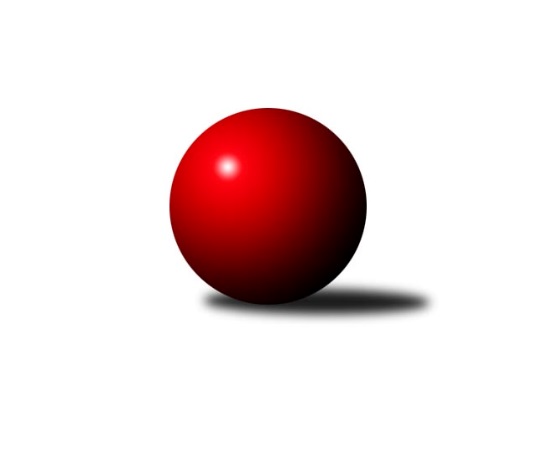 Č.20Ročník 2019/2020	19.5.2024 Jihomoravský KP1 sever 2019/2020Statistika 20. kolaTabulka družstev:		družstvo	záp	výh	rem	proh	skore	sety	průměr	body	plné	dorážka	chyby	1.	TJ Sokol Brno IV A	19	17	0	2	113.0 : 39.0 	(146.5 : 81.5)	2577	34	1773	804	29.9	2.	KK Orel Telnice	20	17	0	3	113.0 : 47.0 	(149.5 : 90.5)	2566	34	1770	796	31.1	3.	KK Moravská Slávia Brno B	20	15	0	5	99.0 : 61.0 	(147.5 : 92.5)	2568	30	1756	812	31	4.	KK Velen Boskovice	20	13	1	6	92.0 : 68.0 	(131.5 : 108.5)	2488	27	1724	764	39.9	5.	KK Slovan Rosice C	20	9	1	10	75.5 : 84.5 	(119.5 : 120.5)	2528	19	1752	776	38.8	6.	KK Moravská Slávia Brno D	20	8	2	10	74.0 : 86.0 	(114.0 : 126.0)	2470	18	1722	748	40.6	7.	KK Orel Ivančice	20	9	0	11	73.5 : 86.5 	(119.5 : 120.5)	2486	18	1735	751	47.3	8.	SKK Veverky Brno	19	8	0	11	73.5 : 78.5 	(108.0 : 120.0)	2422	16	1692	730	42.8	9.	KS Devítka Brno	20	7	1	12	68.0 : 92.0 	(108.5 : 131.5)	2484	15	1735	750	46.9	10.	SOS Židenice	20	7	1	12	67.0 : 93.0 	(104.0 : 136.0)	2460	15	1709	751	43.4	11.	KK Moravská Slávia Brno C	19	7	0	12	65.5 : 86.5 	(108.0 : 120.0)	2492	14	1756	737	46	12.	SK Brno Žabovřesky	19	6	1	12	65.5 : 86.5 	(102.5 : 125.5)	2510	13	1736	774	35.1	13.	TJ Sokol Husovice D	20	6	1	13	68.0 : 92.0 	(112.0 : 128.0)	2475	13	1737	737	46.7	14.	TJ Sokol Brno IV B	20	4	2	14	56.5 : 103.5 	(85.0 : 155.0)	2423	10	1723	700	54.2Tabulka doma:		družstvo	záp	výh	rem	proh	skore	sety	průměr	body	maximum	minimum	1.	KK Orel Telnice	10	10	0	0	64.5 : 15.5 	(82.0 : 38.0)	2605	20	2661	2522	2.	TJ Sokol Brno IV A	10	10	0	0	64.0 : 16.0 	(80.5 : 39.5)	2643	20	2709	2567	3.	KK Moravská Slávia Brno B	10	9	0	1	60.5 : 19.5 	(83.0 : 37.0)	2632	18	2715	2582	4.	KK Velen Boskovice	10	9	0	1	55.0 : 25.0 	(73.0 : 47.0)	2396	18	2585	2248	5.	SKK Veverky Brno	9	7	0	2	50.0 : 22.0 	(65.5 : 42.5)	2511	14	2623	2399	6.	KK Orel Ivančice	9	6	0	3	43.5 : 28.5 	(65.0 : 43.0)	2544	12	2645	2432	7.	SOS Židenice	10	6	0	4	47.0 : 33.0 	(63.5 : 56.5)	2516	12	2618	2447	8.	KK Moravská Slávia Brno D	10	5	1	4	43.0 : 37.0 	(65.0 : 55.0)	2529	11	2653	2358	9.	KS Devítka Brno	11	5	1	5	44.0 : 44.0 	(66.5 : 65.5)	2508	11	2574	2419	10.	KK Moravská Slávia Brno C	9	5	0	4	37.5 : 34.5 	(54.0 : 54.0)	2504	10	2559	2469	11.	KK Slovan Rosice C	10	5	0	5	40.0 : 40.0 	(64.0 : 56.0)	2599	10	2712	2554	12.	SK Brno Žabovřesky	9	4	1	4	36.0 : 36.0 	(57.0 : 51.0)	2535	9	2605	2457	13.	TJ Sokol Brno IV B	10	4	1	5	39.0 : 41.0 	(50.0 : 70.0)	2482	9	2561	2392	14.	TJ Sokol Husovice D	11	3	1	7	35.0 : 53.0 	(64.5 : 67.5)	2575	7	2746	2466Tabulka venku:		družstvo	záp	výh	rem	proh	skore	sety	průměr	body	maximum	minimum	1.	TJ Sokol Brno IV A	9	7	0	2	49.0 : 23.0 	(66.0 : 42.0)	2581	14	2671	2381	2.	KK Orel Telnice	10	7	0	3	48.5 : 31.5 	(67.5 : 52.5)	2559	14	2731	2329	3.	KK Moravská Slávia Brno B	10	6	0	4	38.5 : 41.5 	(64.5 : 55.5)	2574	12	2679	2444	4.	KK Velen Boskovice	10	4	1	5	37.0 : 43.0 	(58.5 : 61.5)	2503	9	2722	2350	5.	KK Slovan Rosice C	10	4	1	5	35.5 : 44.5 	(55.5 : 64.5)	2518	9	2618	2348	6.	KK Moravská Slávia Brno D	10	3	1	6	31.0 : 49.0 	(49.0 : 71.0)	2470	7	2620	2366	7.	TJ Sokol Husovice D	9	3	0	6	33.0 : 39.0 	(47.5 : 60.5)	2467	6	2593	2312	8.	KK Orel Ivančice	11	3	0	8	30.0 : 58.0 	(54.5 : 77.5)	2478	6	2666	2332	9.	KS Devítka Brno	9	2	0	7	24.0 : 48.0 	(42.0 : 66.0)	2480	4	2570	2357	10.	SK Brno Žabovřesky	10	2	0	8	29.5 : 50.5 	(45.5 : 74.5)	2506	4	2596	2315	11.	KK Moravská Slávia Brno C	10	2	0	8	28.0 : 52.0 	(54.0 : 66.0)	2497	4	2601	2287	12.	SOS Židenice	10	1	1	8	20.0 : 60.0 	(40.5 : 79.5)	2458	3	2559	2395	13.	SKK Veverky Brno	10	1	0	9	23.5 : 56.5 	(42.5 : 77.5)	2411	2	2614	2153	14.	TJ Sokol Brno IV B	10	0	1	9	17.5 : 62.5 	(35.0 : 85.0)	2413	1	2577	2313Tabulka podzimní části:		družstvo	záp	výh	rem	proh	skore	sety	průměr	body	doma	venku	1.	TJ Sokol Brno IV A	13	11	0	2	76.0 : 28.0 	(99.5 : 56.5)	2603	22 	6 	0 	0 	5 	0 	2	2.	KK Moravská Slávia Brno B	13	11	0	2	73.0 : 31.0 	(99.0 : 57.0)	2572	22 	7 	0 	0 	4 	0 	2	3.	KK Orel Telnice	13	11	0	2	71.5 : 32.5 	(95.0 : 61.0)	2560	22 	7 	0 	0 	4 	0 	2	4.	KK Velen Boskovice	13	8	1	4	58.0 : 46.0 	(84.0 : 72.0)	2484	17 	6 	0 	0 	2 	1 	4	5.	KK Moravská Slávia Brno C	13	7	0	6	54.5 : 49.5 	(78.5 : 77.5)	2493	14 	5 	0 	1 	2 	0 	5	6.	KK Slovan Rosice C	13	6	1	6	51.5 : 52.5 	(77.0 : 79.0)	2546	13 	4 	0 	3 	2 	1 	3	7.	SOS Židenice	13	6	1	6	51.0 : 53.0 	(75.0 : 81.0)	2472	13 	5 	0 	1 	1 	1 	5	8.	KS Devítka Brno	13	6	1	6	50.0 : 54.0 	(76.5 : 79.5)	2515	13 	4 	1 	2 	2 	0 	4	9.	SKK Veverky Brno	13	5	0	8	45.5 : 58.5 	(70.5 : 85.5)	2387	10 	5 	0 	1 	0 	0 	7	10.	TJ Sokol Husovice D	13	5	0	8	45.0 : 59.0 	(75.5 : 80.5)	2498	10 	3 	0 	5 	2 	0 	3	11.	KK Moravská Slávia Brno D	13	3	2	8	39.0 : 65.0 	(69.5 : 86.5)	2452	8 	1 	1 	4 	2 	1 	4	12.	KK Orel Ivančice	13	4	0	9	37.5 : 66.5 	(69.5 : 86.5)	2471	8 	3 	0 	3 	1 	0 	6	13.	SK Brno Žabovřesky	13	3	1	9	43.5 : 60.5 	(71.0 : 85.0)	2498	7 	2 	1 	3 	1 	0 	6	14.	TJ Sokol Brno IV B	13	1	1	11	32.0 : 72.0 	(51.5 : 104.5)	2412	3 	1 	1 	5 	0 	0 	6Tabulka jarní části:		družstvo	záp	výh	rem	proh	skore	sety	průměr	body	doma	venku	1.	TJ Sokol Brno IV A	6	6	0	0	37.0 : 11.0 	(47.0 : 25.0)	2558	12 	4 	0 	0 	2 	0 	0 	2.	KK Orel Telnice	7	6	0	1	41.5 : 14.5 	(54.5 : 29.5)	2580	12 	3 	0 	0 	3 	0 	1 	3.	KK Orel Ivančice	7	5	0	2	36.0 : 20.0 	(50.0 : 34.0)	2533	10 	3 	0 	0 	2 	0 	2 	4.	KK Moravská Slávia Brno D	7	5	0	2	35.0 : 21.0 	(44.5 : 39.5)	2608	10 	4 	0 	0 	1 	0 	2 	5.	KK Velen Boskovice	7	5	0	2	34.0 : 22.0 	(47.5 : 36.5)	2467	10 	3 	0 	1 	2 	0 	1 	6.	KK Moravská Slávia Brno B	7	4	0	3	26.0 : 30.0 	(48.5 : 35.5)	2576	8 	2 	0 	1 	2 	0 	2 	7.	TJ Sokol Brno IV B	7	3	1	3	24.5 : 31.5 	(33.5 : 50.5)	2477	7 	3 	0 	0 	0 	1 	3 	8.	SKK Veverky Brno	6	3	0	3	28.0 : 20.0 	(37.5 : 34.5)	2526	6 	2 	0 	1 	1 	0 	2 	9.	SK Brno Žabovřesky	6	3	0	3	22.0 : 26.0 	(31.5 : 40.5)	2550	6 	2 	0 	1 	1 	0 	2 	10.	KK Slovan Rosice C	7	3	0	4	24.0 : 32.0 	(42.5 : 41.5)	2527	6 	1 	0 	2 	2 	0 	2 	11.	TJ Sokol Husovice D	7	1	1	5	23.0 : 33.0 	(36.5 : 47.5)	2490	3 	0 	1 	2 	1 	0 	3 	12.	KS Devítka Brno	7	1	0	6	18.0 : 38.0 	(32.0 : 52.0)	2455	2 	1 	0 	3 	0 	0 	3 	13.	SOS Židenice	7	1	0	6	16.0 : 40.0 	(29.0 : 55.0)	2444	2 	1 	0 	3 	0 	0 	3 	14.	KK Moravská Slávia Brno C	6	0	0	6	11.0 : 37.0 	(29.5 : 42.5)	2496	0 	0 	0 	3 	0 	0 	3 Zisk bodů pro družstvo:		jméno hráče	družstvo	body	zápasy	v %	dílčí body	sety	v %	1.	František Kramář 	KK Moravská Slávia Brno D 	16	/	19	(84%)	29	/	38	(76%)	2.	Marek Rozsíval 	TJ Sokol Brno IV A 	15	/	16	(94%)	27.5	/	32	(86%)	3.	Jiří Šimeček 	KK Orel Telnice 	15	/	17	(88%)	25	/	34	(74%)	4.	Lukáš Chadim 	TJ Sokol Brno IV A 	15	/	18	(83%)	27	/	36	(75%)	5.	Roman Janderka 	KK Moravská Slávia Brno D 	14	/	16	(88%)	21.5	/	32	(67%)	6.	Martin Bublák 	KK Orel Ivančice 	14	/	19	(74%)	30	/	38	(79%)	7.	Pavel Husar 	TJ Sokol Brno IV A 	14	/	19	(74%)	25	/	38	(66%)	8.	Richard Coufal 	SK Brno Žabovřesky  	14	/	19	(74%)	23	/	38	(61%)	9.	Zdeněk Holoubek 	TJ Sokol Brno IV B 	14	/	20	(70%)	25.5	/	40	(64%)	10.	Oldřich Kopal 	KS Devítka Brno 	14	/	20	(70%)	25	/	40	(63%)	11.	Jiří Dvořák 	KK Orel Telnice 	13.5	/	19	(71%)	26	/	38	(68%)	12.	David Pospíšil 	KK Moravská Slávia Brno B 	13	/	16	(81%)	26	/	32	(81%)	13.	Štěpán Večerka 	KK Moravská Slávia Brno B 	13	/	17	(76%)	26.5	/	34	(78%)	14.	František Hrazdíra 	KK Orel Telnice 	13	/	18	(72%)	24	/	36	(67%)	15.	Martin Zubatý 	SKK Veverky Brno 	13	/	19	(68%)	25	/	38	(66%)	16.	Radek Šenkýř 	KK Moravská Slávia Brno B 	12	/	16	(75%)	23	/	32	(72%)	17.	Petr Večeřa 	SKK Veverky Brno 	12	/	18	(67%)	23	/	36	(64%)	18.	František Ševčík 	KK Velen Boskovice  	12	/	19	(63%)	25.5	/	38	(67%)	19.	Petr Woller 	SOS Židenice 	12	/	19	(63%)	22	/	38	(58%)	20.	Josef Tesař 	KK Slovan Rosice C 	12	/	19	(63%)	21	/	38	(55%)	21.	Vladimír Veselý 	SKK Veverky Brno 	11.5	/	15	(77%)	19	/	30	(63%)	22.	Marek Škrabal 	TJ Sokol Husovice D 	11	/	13	(85%)	22	/	26	(85%)	23.	Mirek Mikáč 	KK Orel Telnice 	11	/	16	(69%)	22	/	32	(69%)	24.	Ondřej Olšák 	KK Moravská Slávia Brno C 	11	/	16	(69%)	16	/	32	(50%)	25.	Kamil Ondroušek 	KK Slovan Rosice C 	11	/	17	(65%)	21.5	/	34	(63%)	26.	Petr Papoušek 	KK Velen Boskovice  	11	/	18	(61%)	20.5	/	36	(57%)	27.	Radoslav Rozsíval 	TJ Sokol Brno IV A 	11	/	18	(61%)	20	/	36	(56%)	28.	Jan Veselovský 	TJ Sokol Husovice D 	11	/	20	(55%)	19.5	/	40	(49%)	29.	Petr Mecerod 	KK Slovan Rosice C 	10	/	14	(71%)	16.5	/	28	(59%)	30.	Milan Mikáč 	KK Orel Telnice 	10	/	17	(59%)	21.5	/	34	(63%)	31.	Filip Žažo 	KK Moravská Slávia Brno C 	10	/	19	(53%)	23.5	/	38	(62%)	32.	Jaromír Klika 	KK Orel Ivančice 	10	/	20	(50%)	19	/	40	(48%)	33.	Petr Berka 	TJ Sokol Brno IV A 	9.5	/	14	(68%)	16	/	28	(57%)	34.	Milan Krejčí 	TJ Sokol Brno IV B 	9.5	/	20	(48%)	17	/	40	(43%)	35.	Soňa Lahodová 	SOS Židenice 	9	/	14	(64%)	15.5	/	28	(55%)	36.	Jana Fialová 	KK Velen Boskovice  	9	/	15	(60%)	18.5	/	30	(62%)	37.	Antonín Pitner 	KK Velen Boskovice  	9	/	16	(56%)	20	/	32	(63%)	38.	Renata Svobodová 	SOS Židenice 	9	/	18	(50%)	15	/	36	(42%)	39.	Jan Polák 	KK Moravská Slávia Brno C 	9	/	19	(47%)	20.5	/	38	(54%)	40.	František Kellner 	KK Moravská Slávia Brno B 	9	/	20	(45%)	19.5	/	40	(49%)	41.	Jaroslav Sláma 	KS Devítka Brno 	9	/	20	(45%)	17	/	40	(43%)	42.	Petr Ševčík 	KK Velen Boskovice  	8	/	14	(57%)	14.5	/	28	(52%)	43.	Petr Kouřil 	SK Brno Žabovřesky  	8	/	14	(57%)	13.5	/	28	(48%)	44.	Zdeněk Mrkvica 	KK Orel Ivančice 	8	/	15	(53%)	16.5	/	30	(55%)	45.	Miroslav Vítek 	TJ Sokol Brno IV A 	8	/	15	(53%)	16	/	30	(53%)	46.	Jiří Černohlávek 	KS Devítka Brno 	8	/	16	(50%)	20	/	32	(63%)	47.	Petr Trusina 	TJ Sokol Husovice D 	8	/	17	(47%)	19.5	/	34	(57%)	48.	Radka Šindelářová 	KK Moravská Slávia Brno D 	8	/	17	(47%)	16	/	34	(47%)	49.	Tomáš Rak 	SKK Veverky Brno 	8	/	19	(42%)	14	/	38	(37%)	50.	Oldřich Šikula 	SK Brno Žabovřesky  	7.5	/	16	(47%)	16	/	32	(50%)	51.	Miroslav Vyhlídal 	KK Moravská Slávia Brno B 	7.5	/	17	(44%)	19	/	34	(56%)	52.	Petr Lang 	KK Moravská Slávia Brno B 	7.5	/	20	(38%)	19	/	40	(48%)	53.	Zdenek Pokorný 	KK Orel Telnice 	7	/	9	(78%)	10.5	/	18	(58%)	54.	Martin Maša 	KK Orel Ivančice 	7	/	15	(47%)	15	/	30	(50%)	55.	Pavel Suchan 	SOS Židenice 	7	/	15	(47%)	14	/	30	(47%)	56.	Milan Hepnárek 	SK Brno Žabovřesky  	7	/	17	(41%)	17	/	34	(50%)	57.	Dalibor Lang 	KK Moravská Slávia Brno C 	7	/	17	(41%)	14.5	/	34	(43%)	58.	Libuše Janková 	TJ Sokol Brno IV B 	7	/	17	(41%)	10.5	/	34	(31%)	59.	Vladimír Vondráček 	SK Brno Žabovřesky  	7	/	18	(39%)	15.5	/	36	(43%)	60.	Tereza Nová 	KK Moravská Slávia Brno D 	7	/	19	(37%)	15	/	38	(39%)	61.	Martin Pokorný 	TJ Sokol Brno IV A 	6.5	/	10	(65%)	13	/	20	(65%)	62.	Josef Polák 	KK Moravská Slávia Brno C 	6.5	/	19	(34%)	13	/	38	(34%)	63.	Pavel Kolařík 	TJ Sokol Husovice D 	6	/	7	(86%)	9	/	14	(64%)	64.	Jaroslav Sedlář 	KK Moravská Slávia Brno B 	6	/	9	(67%)	11	/	18	(61%)	65.	Petr Fiala 	KK Velen Boskovice  	6	/	9	(67%)	10.5	/	18	(58%)	66.	Jana Večeřová 	SKK Veverky Brno 	6	/	11	(55%)	9.5	/	22	(43%)	67.	Jiří Rauschgold 	TJ Sokol Husovice D 	6	/	13	(46%)	11	/	26	(42%)	68.	Věra Matevová 	SOS Židenice 	6	/	18	(33%)	10.5	/	36	(29%)	69.	Vítězslav Kopal 	KS Devítka Brno 	6	/	19	(32%)	16	/	38	(42%)	70.	Jaroslav Sedlář 	KS Devítka Brno 	6	/	19	(32%)	12	/	38	(32%)	71.	Milan Čech 	KK Slovan Rosice C 	5.5	/	10	(55%)	10.5	/	20	(53%)	72.	Alena Dvořáková 	KK Orel Telnice 	5	/	11	(45%)	11.5	/	22	(52%)	73.	Pavel Mecerod 	KK Slovan Rosice C 	5	/	13	(38%)	8	/	26	(31%)	74.	Ladislav Majer 	SOS Židenice 	5	/	16	(31%)	14	/	32	(44%)	75.	Magda Winterová 	KK Slovan Rosice C 	5	/	18	(28%)	18	/	36	(50%)	76.	František Zemek 	KK Orel Ivančice 	5	/	18	(28%)	14.5	/	36	(40%)	77.	Zdeněk Žižlavský 	KK Moravská Slávia Brno C 	5	/	19	(26%)	15	/	38	(39%)	78.	Petr Kremláček 	KK Orel Ivančice 	4.5	/	14	(32%)	10.5	/	28	(38%)	79.	Jiří Kraus 	KK Moravská Slávia Brno D 	4	/	8	(50%)	8.5	/	16	(53%)	80.	Jiří Kisling 	KK Moravská Slávia Brno D 	4	/	12	(33%)	10	/	24	(42%)	81.	Zdeněk Kouřil 	SK Brno Žabovřesky  	4	/	12	(33%)	8.5	/	24	(35%)	82.	Ivona Hájková 	TJ Sokol Brno IV B 	4	/	12	(33%)	5.5	/	24	(23%)	83.	Alena Bružová 	KK Slovan Rosice C 	4	/	13	(31%)	12	/	26	(46%)	84.	Laura Neová 	SOS Židenice 	4	/	13	(31%)	10	/	26	(38%)	85.	Radim Kozumplík 	TJ Sokol Husovice D 	4	/	15	(27%)	10.5	/	30	(35%)	86.	Ivo Hort 	KS Devítka Brno 	4	/	16	(25%)	11	/	32	(34%)	87.	Pavel Dvořák 	KK Orel Telnice 	3.5	/	7	(50%)	6	/	14	(43%)	88.	Zdeněk Vránek 	TJ Sokol Brno IV B 	3	/	3	(100%)	4	/	6	(67%)	89.	Petr Juránek 	KS Devítka Brno 	3	/	4	(75%)	5	/	8	(63%)	90.	Vojtěch Šmarda 	KK Orel Ivančice 	3	/	5	(60%)	4	/	10	(40%)	91.	Rudolf Zouhar 	TJ Sokol Brno IV B 	3	/	7	(43%)	6	/	14	(43%)	92.	Radka Rosendorfová 	TJ Sokol Brno IV A 	3	/	8	(38%)	7.5	/	16	(47%)	93.	Petr Chovanec 	TJ Sokol Husovice D 	3	/	9	(33%)	6.5	/	18	(36%)	94.	Michaela Šimková 	KK Moravská Slávia Brno D 	3	/	11	(27%)	8.5	/	22	(39%)	95.	Jakub Kovář 	KK Orel Ivančice 	2	/	2	(100%)	4	/	4	(100%)	96.	Petr Michálek 	KK Velen Boskovice  	2	/	2	(100%)	2	/	4	(50%)	97.	Josef Král 	KK Orel Telnice 	2	/	4	(50%)	3	/	8	(38%)	98.	Ladislav Minx 	KK Velen Boskovice  	2	/	4	(50%)	3	/	8	(38%)	99.	Jaromíra Čáslavská 	SKK Veverky Brno 	2	/	4	(50%)	2	/	8	(25%)	100.	Vladimír Polách 	SKK Veverky Brno 	2	/	5	(40%)	5	/	10	(50%)	101.	Miroslav Oujezdský 	KK Moravská Slávia Brno C 	2	/	5	(40%)	4.5	/	10	(45%)	102.	Ondřej Chovanec 	TJ Sokol Husovice D 	2	/	5	(40%)	4	/	10	(40%)	103.	Eugen Olgyai 	SKK Veverky Brno 	2	/	5	(40%)	4	/	10	(40%)	104.	Jan Bernatík 	KK Moravská Slávia Brno C 	2	/	6	(33%)	5	/	12	(42%)	105.	Jan Svoboda 	KK Orel Ivančice 	2	/	6	(33%)	4	/	12	(33%)	106.	Alfréd Peřina 	KK Slovan Rosice C 	2	/	10	(20%)	8	/	20	(40%)	107.	Jiří Josefík 	TJ Sokol Brno IV B 	2	/	11	(18%)	5	/	22	(23%)	108.	Eduard Ostřížek 	SK Brno Žabovřesky  	2	/	17	(12%)	7	/	34	(21%)	109.	Milan Kučera 	KK Moravská Slávia Brno C 	1	/	1	(100%)	2	/	2	(100%)	110.	Radim Jelínek 	SK Brno Žabovřesky  	1	/	1	(100%)	2	/	2	(100%)	111.	Dalibor Dvorník 	KK Moravská Slávia Brno B 	1	/	1	(100%)	1.5	/	2	(75%)	112.	Stanislav Barva 	KS Devítka Brno 	1	/	1	(100%)	1	/	2	(50%)	113.	Jaroslav Smrž 	KK Slovan Rosice C 	1	/	2	(50%)	3	/	4	(75%)	114.	Jiří Martínek 	KS Devítka Brno 	1	/	2	(50%)	1.5	/	4	(38%)	115.	Miroslav Hoffmann 	SOS Židenice 	1	/	3	(33%)	2	/	6	(33%)	116.	Jaromír Zukal 	KK Velen Boskovice  	1	/	4	(25%)	2	/	8	(25%)	117.	Bohumil Sehnal 	TJ Sokol Brno IV B 	1	/	5	(20%)	3	/	10	(30%)	118.	Karel Gabrhel 	TJ Sokol Husovice D 	1	/	6	(17%)	3	/	12	(25%)	119.	Martin Sedlák 	TJ Sokol Husovice D 	1	/	9	(11%)	5	/	18	(28%)	120.	Lukáš Pernica 	SKK Veverky Brno 	1	/	12	(8%)	5.5	/	24	(23%)	121.	Ondřej Machálek 	TJ Sokol Husovice D 	0	/	1	(0%)	1	/	2	(50%)	122.	Adam Eliáš 	KK Orel Ivančice 	0	/	1	(0%)	0	/	2	(0%)	123.	Radek Smutný 	TJ Sokol Brno IV B 	0	/	1	(0%)	0	/	2	(0%)	124.	Milan Doušek 	KK Orel Telnice 	0	/	1	(0%)	0	/	2	(0%)	125.	František Žák 	SKK Veverky Brno 	0	/	1	(0%)	0	/	2	(0%)	126.	Marek Svitavský 	TJ Sokol Brno IV A 	0	/	1	(0%)	0	/	2	(0%)	127.	Karel Krajina 	SKK Veverky Brno 	0	/	2	(0%)	0	/	4	(0%)	128.	Ivana Majerová 	SOS Židenice 	0	/	2	(0%)	0	/	4	(0%)	129.	Milan Grombiřík 	SKK Veverky Brno 	0	/	3	(0%)	1	/	6	(17%)	130.	Cyril Vaško 	KS Devítka Brno 	0	/	3	(0%)	0	/	6	(0%)	131.	Ondřej Peterka 	KK Orel Ivančice 	0	/	4	(0%)	2	/	8	(25%)	132.	Ivo Mareček 	KK Velen Boskovice  	0	/	4	(0%)	1	/	8	(13%)	133.	Alois Látal 	KK Velen Boskovice  	0	/	7	(0%)	2	/	14	(14%)	134.	Jan Kučera 	TJ Sokol Brno IV B 	0	/	7	(0%)	2	/	14	(14%)	135.	Miroslav Vítek 	KK Moravská Slávia Brno D 	0	/	9	(0%)	1.5	/	18	(8%)	136.	Roman Vlach 	TJ Sokol Brno IV B 	0	/	10	(0%)	0	/	20	(0%)Průměry na kuželnách:		kuželna	průměr	plné	dorážka	chyby	výkon na hráče	1.	KK Slovan Rosice, 1-4	2581	1793	788	39.9	(430.2)	2.	TJ Sokol Husovice, 1-4	2548	1771	777	45.6	(424.8)	3.	Telnice, 1-2	2540	1754	786	39.8	(423.5)	4.	TJ Sokol Brno IV, 1-4	2533	1754	778	40.0	(422.3)	5.	KK MS Brno, 1-4	2527	1746	781	40.3	(421.3)	6.	KK Orel Ivančice, 1-4	2525	1762	763	42.8	(421.0)	7.	Žabovřesky, 1-2	2512	1745	767	41.3	(418.8)	8.	Brno Veveří, 1-2	2477	1721	755	36.4	(412.9)	9.	Boskovice, 1-2	2359	1648	711	42.9	(393.2)Nejlepší výkony na kuželnách:KK Slovan Rosice, 1-4KK Orel Telnice	2731	1. kolo	Zdeněk Holoubek 	TJ Sokol Brno IV B	480	2. koloKK Slovan Rosice C	2712	2. kolo	Martin Bublák 	KK Orel Ivančice	479	14. koloKK Slovan Rosice C	2636	1. kolo	Mirek Mikáč 	KK Orel Telnice	478	1. koloKK Moravská Slávia Brno B	2615	17. kolo	Magda Winterová 	KK Slovan Rosice C	476	2. koloKK Slovan Rosice C	2609	17. kolo	Magda Winterová 	KK Slovan Rosice C	475	6. koloKK Slovan Rosice C	2608	6. kolo	Jiří Dvořák 	KK Orel Telnice	474	1. koloKK Orel Ivančice	2604	14. kolo	Josef Tesař 	KK Slovan Rosice C	473	2. koloKK Slovan Rosice C	2597	19. kolo	Josef Tesař 	KK Slovan Rosice C	472	11. koloSK Brno Žabovřesky 	2596	9. kolo	Milan Čech 	KK Slovan Rosice C	471	19. koloKK Slovan Rosice C	2594	9. kolo	František Hrazdíra 	KK Orel Telnice	471	1. koloTJ Sokol Husovice, 1-4TJ Sokol Husovice D	2746	13. kolo	Jakub Kovář 	KK Orel Ivančice	504	16. koloKK Velen Boskovice 	2722	7. kolo	Martin Zubatý 	SKK Veverky Brno	489	16. koloKK Orel Ivančice	2666	16. kolo	Pavel Kolařík 	TJ Sokol Husovice D	488	13. koloTJ Sokol Brno IV A	2655	13. kolo	Milan Mikáč 	KK Orel Telnice	485	10. koloKK Orel Telnice	2647	10. kolo	Oldřich Kopal 	KS Devítka Brno	484	18. koloTJ Sokol Husovice D	2640	7. kolo	Marek Škrabal 	TJ Sokol Husovice D	483	8. koloTJ Sokol Husovice D	2628	10. kolo	Marek Škrabal 	TJ Sokol Husovice D	483	10. koloKK Moravská Slávia Brno D	2620	18. kolo	Richard Coufal 	SK Brno Žabovřesky 	482	14. koloTJ Sokol Husovice D	2608	20. kolo	František Ševčík 	KK Velen Boskovice 	481	7. koloKK Moravská Slávia Brno C	2601	1. kolo	Petr Trusina 	TJ Sokol Husovice D	478	11. koloTelnice, 1-2KK Orel Telnice	2661	11. kolo	František Hrazdíra 	KK Orel Telnice	474	13. koloKK Orel Telnice	2640	13. kolo	Milan Mikáč 	KK Orel Telnice	470	6. koloKK Orel Telnice	2630	19. kolo	Jiří Šimeček 	KK Orel Telnice	470	11. koloKK Orel Telnice	2629	9. kolo	Jiří Šimeček 	KK Orel Telnice	466	9. koloKK Orel Telnice	2626	6. kolo	Jaromír Klika 	KK Orel Ivančice	466	9. koloKK Orel Telnice	2602	17. kolo	Josef Král 	KK Orel Telnice	463	15. koloKK Orel Telnice	2594	15. kolo	Zdenek Pokorný 	KK Orel Telnice	462	17. koloKK Orel Telnice	2592	4. kolo	Jiří Šimeček 	KK Orel Telnice	461	7. koloKK Moravská Slávia Brno B	2590	19. kolo	Lukáš Chadim 	TJ Sokol Brno IV A	460	4. koloTJ Sokol Brno IV A	2568	4. kolo	František Hrazdíra 	KK Orel Telnice	459	6. koloTJ Sokol Brno IV, 1-4TJ Sokol Brno IV A	2709	20. kolo	Marek Rozsíval 	TJ Sokol Brno IV A	494	11. koloTJ Sokol Brno IV A	2698	7. kolo	Marek Rozsíval 	TJ Sokol Brno IV A	491	12. koloTJ Sokol Brno IV A	2693	5. kolo	Marek Rozsíval 	TJ Sokol Brno IV A	481	10. koloTJ Sokol Brno IV A	2690	10. kolo	Milan Krejčí 	TJ Sokol Brno IV B	481	11. koloTJ Sokol Brno IV A	2671	11. kolo	Lukáš Chadim 	TJ Sokol Brno IV A	477	10. koloTJ Sokol Brno IV A	2669	17. kolo	Lukáš Chadim 	TJ Sokol Brno IV A	477	7. koloTJ Sokol Brno IV A	2644	12. kolo	Marek Rozsíval 	TJ Sokol Brno IV A	476	5. koloKK Moravská Slávia Brno B	2630	4. kolo	Marek Rozsíval 	TJ Sokol Brno IV A	475	7. koloKK Slovan Rosice C	2607	10. kolo	Lukáš Chadim 	TJ Sokol Brno IV A	475	11. koloKK Moravská Slávia Brno B	2593	7. kolo	Marek Rozsíval 	TJ Sokol Brno IV A	472	17. koloKK MS Brno, 1-4KK Moravská Slávia Brno B	2715	11. kolo	Štěpán Večerka 	KK Moravská Slávia Brno B	488	11. koloKK Moravská Slávia Brno B	2679	2. kolo	František Kramář 	KK Moravská Slávia Brno D	486	15. koloTJ Sokol Brno IV A	2661	14. kolo	David Pospíšil 	KK Moravská Slávia Brno B	480	6. koloKK Moravská Slávia Brno B	2660	6. kolo	Jaroslav Sedlář 	KK Moravská Slávia Brno B	477	13. koloKK Moravská Slávia Brno B	2654	18. kolo	Pavel Kolařík 	TJ Sokol Husovice D	477	15. koloKK Moravská Slávia Brno D	2653	15. kolo	David Pospíšil 	KK Moravská Slávia Brno B	476	11. koloKK Moravská Slávia Brno B	2639	14. kolo	Roman Janderka 	KK Moravská Slávia Brno D	475	2. koloKK Moravská Slávia Brno B	2633	9. kolo	Jiří Černohlávek 	KS Devítka Brno	474	12. koloKK Moravská Slávia Brno B	2618	13. kolo	Miroslav Oujezdský 	KK Moravská Slávia Brno D	474	15. koloKK Moravská Slávia Brno B	2617	16. kolo	Zdeněk Holoubek 	TJ Sokol Brno IV B	473	18. koloKK Orel Ivančice, 1-4KK Orel Ivančice	2645	6. kolo	Pavel Husar 	TJ Sokol Brno IV A	476	6. koloKK Slovan Rosice C	2618	7. kolo	Martin Bublák 	KK Orel Ivančice	473	2. koloKK Orel Ivančice	2612	19. kolo	Martin Maša 	KK Orel Ivančice	473	6. koloTJ Sokol Brno IV A	2607	6. kolo	Magda Winterová 	KK Slovan Rosice C	472	7. koloKK Orel Ivančice	2606	15. kolo	David Pospíšil 	KK Moravská Slávia Brno B	470	12. koloKK Orel Ivančice	2586	17. kolo	Martin Bublák 	KK Orel Ivančice	464	6. koloKK Moravská Slávia Brno B	2569	12. kolo	Zdeněk Mrkvica 	KK Orel Ivančice	463	17. koloSK Brno Žabovřesky 	2551	19. kolo	František Zemek 	KK Orel Ivančice	462	15. koloKK Orel Ivančice	2526	7. kolo	Kamil Ondroušek 	KK Slovan Rosice C	459	7. koloKK Orel Ivančice	2525	12. kolo	Martin Bublák 	KK Orel Ivančice	459	19. koloŽabovřesky, 1-2TJ Sokol Brno IV A	2634	3. kolo	Richard Coufal 	SK Brno Žabovřesky 	474	18. koloSOS Židenice	2618	16. kolo	Richard Coufal 	SK Brno Žabovřesky 	473	15. koloSKK Veverky Brno	2614	18. kolo	Oldřich Šikula 	SK Brno Žabovřesky 	471	16. koloSK Brno Žabovřesky 	2605	15. kolo	Marek Rozsíval 	TJ Sokol Brno IV A	470	3. koloSK Brno Žabovřesky 	2588	3. kolo	Martin Zubatý 	SKK Veverky Brno	470	18. koloKK Slovan Rosice C	2581	20. kolo	Soňa Lahodová 	SOS Židenice	467	16. koloKK Orel Telnice	2581	16. kolo	Vladimír Veselý 	SKK Veverky Brno	466	18. koloSK Brno Žabovřesky 	2581	16. kolo	Richard Coufal 	SK Brno Žabovřesky 	463	20. koloSOS Židenice	2560	8. kolo	Soňa Lahodová 	SOS Židenice	462	8. koloKK Orel Telnice	2557	14. kolo	František Hrazdíra 	KK Orel Telnice	462	16. koloBrno Veveří, 1-2SKK Veverky Brno	2623	15. kolo	Petr Večeřa 	SKK Veverky Brno	474	15. koloSKK Veverky Brno	2552	2. kolo	Martin Zubatý 	SKK Veverky Brno	458	2. koloSKK Veverky Brno	2548	12. kolo	Petr Večeřa 	SKK Veverky Brno	456	2. koloKK Moravská Slávia Brno B	2528	15. kolo	Petr Večeřa 	SKK Veverky Brno	454	17. koloSKK Veverky Brno	2524	6. kolo	Roman Janderka 	KK Moravská Slávia Brno D	453	7. koloKK Velen Boskovice 	2498	19. kolo	Vladimír Veselý 	SKK Veverky Brno	447	15. koloSKK Veverky Brno	2498	17. kolo	Martin Zubatý 	SKK Veverky Brno	446	4. koloSK Brno Žabovřesky 	2489	6. kolo	Jiří Černohlávek 	KS Devítka Brno	446	2. koloSKK Veverky Brno	2488	19. kolo	Petr Kouřil 	SK Brno Žabovřesky 	444	6. koloSKK Veverky Brno	2485	7. kolo	Martin Zubatý 	SKK Veverky Brno	442	15. koloBoskovice, 1-2KK Velen Boskovice 	2585	10. kolo	Petr Ševčík 	KK Velen Boskovice 	462	10. koloKK Velen Boskovice 	2446	3. kolo	Petr Fiala 	KK Velen Boskovice 	454	3. koloKK Velen Boskovice 	2444	12. kolo	František Ševčík 	KK Velen Boskovice 	451	10. koloKK Moravská Slávia Brno B	2444	10. kolo	Petr Papoušek 	KK Velen Boskovice 	446	10. koloKK Velen Boskovice 	2434	5. kolo	Petr Ševčík 	KK Velen Boskovice 	445	5. koloTJ Sokol Brno IV A	2381	16. kolo	Petr Fiala 	KK Velen Boskovice 	441	8. koloKK Velen Boskovice 	2373	14. kolo	Jaromír Klika 	KK Orel Ivančice	440	18. koloKK Velen Boskovice 	2353	8. kolo	Petr Ševčík 	KK Velen Boskovice 	436	3. koloKK Slovan Rosice C	2348	8. kolo	Jiří Šimeček 	KK Orel Telnice	434	12. koloKK Velen Boskovice 	2347	1. kolo	Petr Fiala 	KK Velen Boskovice 	433	12. koloČetnost výsledků:	8.0 : 0.0	10x	7.0 : 1.0	22x	6.5 : 1.5	2x	6.0 : 2.0	24x	5.5 : 2.5	4x	5.0 : 3.0	27x	4.0 : 4.0	5x	3.0 : 5.0	14x	2.0 : 6.0	23x	1.0 : 7.0	8x